Assessment Guidance 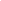 Risk AssessmentRisk AssessmentRisk AssessmentRisk AssessmentRisk AssessmentRisk Assessment for the activity ofSisters’ Cake Decorating CompetitionSisters’ Cake Decorating CompetitionDate16/10/2022Unit/Faculty/DirectorateSouthampton Islamic SocietyAssessorOlaa AbdelmonimOlaa AbdelmonimLine Manager/SupervisorOlaa AbdelmonimSigned off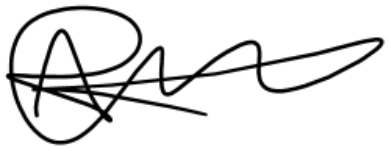 PART A PART A PART A PART A PART A PART A PART A PART A PART A PART A PART A (1) Risk identification(1) Risk identification(1) Risk identification(2) Risk assessment(2) Risk assessment(2) Risk assessment(2) Risk assessment(3) Risk management(3) Risk management(3) Risk management(3) Risk managementHazardPotential ConsequencesWho might be harmed(user; those nearby; those in the vicinity; members of the public)InherentInherentInherentResidualResidualResidualFurther controls (use the risk hierarchy)HazardPotential ConsequencesWho might be harmed(user; those nearby; those in the vicinity; members of the public)LikelihoodImpactScoreControl measures (use the risk hierarchy)LikelihoodImpactScoreFurther controls (use the risk hierarchy)FoodAllergic reactionsUser339The hazard should not be eliminated as the chances of an allergic reaction are low, but participants should be informed of the presence of food and asked about their allergies before attendance. Packaging with nutritional information will also be kept to allow participants to make informed decisions.133-Medical attention will be sought by calling emergency services if requiredKitchenware/ Baking equipmentInjury from sharp equipmentUser, those in the vicinity326Ovens/heating appliances will not be used, but users will be prepped on using equipment and spaced out to reduce the risk of an accident.224Medical attention will be called if neededFoodChoking hazard133-Advise people to eat slowly-Advise people to not talk whilst eating-Advise people to chew food properly before swallowing133Medical attention will be called if neededSlips, Trips and FallsPhysical InjuryEventorganisersandattendees248- All boxes andequipment to be storedaway from mainmeeting area, e.g.stored under tables- Any cables to beorganised as best aspossible- Cable ties/to be used ifnecessary- Floors to be kept clearand dry, and visualchecks to be maintainedthroughout the meetingby organisers.- Extra vigilance will bepaid to make sure thatany spilled foodproducts/objects arecleaned up quickly andefficiently in the area.- Report any trip hazardsto facilitiesteams/venue staff asap.If cannot be removedmark off with hazardsigns144- Seek medical attention fromSUSU Reception/venue staffif in need- Contact facilities team viaSUSU reception/venue staff- Contact emergency servicesif needed- All incidents are to bereported on the as soon aspossible ensuring the dutymanager/health and safetyofficer have been informed.Follow SUSU incident reportpolicySetting up of Equipment.E.g. Table and chairs,children’s session playequipmentBruising or broken bonesfrom tripping over.Meetingorganisersandattendees236- Make stall operatorsaware of the potentialrisks, follow manualhandling guidelines- Ensure that 2 peoplecarry tables.- Setting up tables will bedone by organisers.- Work in teams whenhandling other largeand bulky items.- Request tools tosupport with move ofheavy objects- SUSUFacilities/venue. E.g.hand truck, dolly, skates- Make sure anyone withany pre-existingconditions isn’t doingany unnecessary liftingand they arecomfortable- Keep play equipment incentral area and packaway straight away133- Seek assistance if inneed of extra help fromfacilities staff/venuestaff if needed- Seek medical attentionfrom SUSU Reception ifin need- Contact emergencyservices if needed- All incidents are to bereported on the as soonas possible ensuring theduty manager/healthand safety officer havebeen informed. FollowSUSU incident reportpolicyInadequate meetingspace- overcrowding, notinclusive to all membersPhysical injury, distress,exclusion, increased covid-19 riskEventorganisersandattendees133- Committee check onroom pre-booking,checks on space,lighting, access, techavailable- Ensure space meetsneeds of members e.g.considering location &accessibility of space- Committee to consultmembers on needs andmake reasonableadjustments wherepossible- Enforce socialdistancing measureswhere possible andprovide PPE where it isnot.133- Seek medical attention ifproblem arises- Liaise with SUSUreception/activities team onavailable spaces formeetings- Postpone meetings wherespace cannot be found- Seek medical attention ifproblem arises- Liaise with SUSUreception/activities team onavailable spaces formeetings- Postpone meetings wherespace cannot be found- Seek medical attention ifproblem arises- Liaise with SUSUreception/activities team onavailable spaces formeetings- Postpone meetings wherespace cannot be foundSocials/Meetings-Medical emergencyMembers may sustaininjury /become unwellpre-existing medicalconditionsSicknessDistressmembers3515- Advise participants; tobring their personalmedication- Members/Committee tocarry out first aid ifnecessary and only ifqualified and confidentto do so- Contact emergencyservices as required111/999- Contact SUSUReception/Venue stafffor first aid support2515- Advise participants; tobring their personalmedication- Members/Committee tocarry out first aid ifnecessary and only ifqualified and confidentto do so- Contact emergencyservices as required111/999- Contact SUSUReception/Venue stafffor first aid supportInsufficient Fire SafetyawarenessIf a fire alarm is triggered,people may not knowwhere to go-Crushing, falls, burns andsmoke inhalation arisingfrom induced panic,reduced space in buildingsand external walkways,obstructed fire exits, build-up of flammable materialsi.e. wastecardboard/boxes.Members2510- ensure that membersknow where the nearestfire exist are and themeeting place isoutside, should it beneeded- Build-up of rubbish is tobe kept to a minimum.Excess build up is to beremoved promptly anddeposited in thedesignated areas.155- All incidents are to bereported as soon aspossible ensuring theduty manager/healthand safety officer havebeen informed.- Call emergency servicesand University Security:- Emergency contactnumber for CampusSecurity:- Tel: +44 (0)23 80593311- (Ext:3311).PART B – Action PlanPART B – Action PlanPART B – Action PlanPART B – Action PlanPART B – Action PlanPART B – Action PlanPART B – Action PlanPART B – Action PlanRisk Assessment Action PlanRisk Assessment Action PlanRisk Assessment Action PlanRisk Assessment Action PlanRisk Assessment Action PlanRisk Assessment Action PlanRisk Assessment Action PlanRisk Assessment Action PlanPart no.Action to be taken, incl. CostBy whomTarget dateTarget dateReview dateOutcome at review dateOutcome at review date1Create sign-up form which includes a question about allergies and describes the event clearly to allow participants to make an informed decision (no cost)Olaa Abdelmonim15/10/202215/10/2022Responsible manager’s signature:Responsible manager’s signature:Responsible manager’s signature:Responsible manager’s signature:Responsible manager’s signature:Responsible manager’s signature: Asiyah IbraheemResponsible manager’s signature: Asiyah IbraheemResponsible manager’s signature: Asiyah IbraheemPrint name: Olaa AbdelmonimPrint name: Olaa AbdelmonimPrint name: Olaa AbdelmonimPrint name: Olaa AbdelmonimDate: 16/10/2022Print name:Asiyah IbraheemPrint name:Asiyah IbraheemDate 16/10/2022EliminateRemove the hazard wherever possible which negates the need for further controlsIf this is not possible then explain why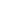 SubstituteReplace the hazard with one less hazardousIf not possible then explain whyPhysical controlsExamples: enclosure, fume cupboard, glove boxLikely to still require admin controls as wellAdmin controlsExamples: training, supervision, signagePersonal protectionExamples: respirators, safety specs, glovesLast resort as it only protects the individualLIKELIHOOD5510152025LIKELIHOOD448121620LIKELIHOOD33691215LIKELIHOOD2246810LIKELIHOOD11234512345IMPACTIMPACTIMPACTIMPACTIMPACTImpactImpactHealth & Safety1Trivial - insignificantVery minor injuries e.g. slight bruising2MinorInjuries or illness e.g. small cut or abrasion which require basic first aid treatment even in self-administered.  3ModerateInjuries or illness e.g. strain or sprain requiring first aid or medical support.  4Major Injuries or illness e.g. broken bone requiring medical support >24 hours and time off work >4 weeks.5Severe – extremely significantFatality or multiple serious injuries or illness requiring hospital admission or significant time off work.  LikelihoodLikelihood1Rare e.g. 1 in 100,000 chance or higher2Unlikely e.g. 1 in 10,000 chance or higher3Possible e.g. 1 in 1,000 chance or higher4Likely e.g. 1 in 100 chance or higher5Very Likely e.g. 1 in 10 chance or higher